               ҠАРАР		                         № 37                       ПОСТАНОВЛЕНИЕ           25 июнь 2021й.                                                                25 июня 2021г.Об организации Всероссийской  сельскохозяйственной микропереписи 2021 года на территории  сельского поселения Базгиевский сельсовет муниципального района Шаранский район Республики БашкортостанВ соответствии с Федеральным законом от 27 июля 2005 г. №108-ФЗ                        «О Всероссийской сельскохозяйственной переписи», во исполнение Постановления Правительства Российской Федерации от 29 августа 2020 года № 1315 «Об организации сельскохозяйственной микропереписи 2021 года», Постановления Республики Башкортостан от 30 декабря 2020 г. № 808 «Об организации сельскохозяйственной микропереписи 2021 года» и в целях своевременного выполнения комплекса работ по подготовке и проведению сельскохозяйственной микропереписи 2021 года на территории сельского поселения Базгиевский сельсовет муниципального района Шаранский район Республики БашкортостанПОСТАНОВЛЯЮ:1. Провести на территории сельского поселения Базгиевский сельсовет муниципального района Шаранский район Республики Башкортостан с 1 по 30 августа 2021 года выборочное федеральное статистическое наблюдение в отношении отдельных объектов сельскохозяйственной переписи на основе выборки не менее 30 процентов объектов Всероссийской сельскохозяйственной переписи 2016 года по состоянию на 1 августа 2021 г. (далее – сельскохозяйственная микроперепись).Для организованного проведения микропереписи:- образовать до 1 июля 2021 года комиссии сельского поселения по подготовке и проведению сельскохозяйственной микропереписи; - предоставить подразделению Башкортостанстата в с.Шаран помещения, оборудованные средствами связи, для работы лиц, осуществляющих подготовку к сельскохозяйственной микропереписи и сбор сведений об объектах сельскохозяйственной микропереписи, для хранения соответствующих документов, а также транспортные средства;-оказывать содействие подразделению Башкортостанстата вс.Шаран в привлечении граждан Российской Федерации, проживающих на территории сельского поселения Базгиевский сельсовет, к сбору сведений об объектах сельскохозяйственной микропереписи;5. Контроль за исполнением постановления оставляю за собой.      Глава сельского поселения        Базгиевский сельсовет                                                   Т.А.Закиров        Приложение   к постановлению главы сельского поселения    Базгиевский сельсовет        от «25» июня 2021г.№37СОСТАВ Комиссии по подготовке и проведению Всероссийской сельскохозяйственной микропереписи 2021 года    на территории сельского поселения Базгиевский сельсовет муниципального                     района Шаранский район Республики БашкортостанБАШҠОРТОСТАН  РЕСПУБЛИКАҺЫШАРАН  РАЙОНЫ МУНИЦИПАЛЬ РАЙОНЫНЫҢ	БАЗГЫЯ АУЫЛ СОВЕТЫ	АУЫЛ БИЛӘМӘҺЕ ХӘКИМИӘТЕ452632,  Базгыя аулы, Үҙәк урам, 50                               тел.(34769) 2-42-35, e-mail: basgss@yandex.ru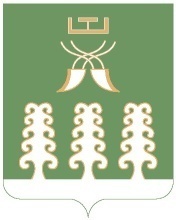 РЕСПУБЛИКА БАШКОРТОСТАНАДМИНИСТРАЦИЯ СЕЛЬСКОГО ПОСЕЛЕНИЯ БАЗГИЕВСКИЙ СЕЛЬСОВЕТ МУНИЦИПАЛЬНОГО РАЙОНА ШАРАНСКИЙ РАЙОН452632, c. Базгиево, ул.Центральная, 50         тел.(34769) 2-42-35, e-mail: basgss@yandex.ru     Ф И ОЗанимаемая должностьЗакиров Тагир АглямовичПредседатель комиссииГлава сельского поселения Базгиевский сельсовет муниципального района Шаранский район Республики БашкортостанЕгорова Зульфия НургалиевнаЗаместитель председателя комиссииУправляющий делами сельского поселения Базгиевский сельсоветГареев Рамиль РафаиловичЧлен комиссииПо согласованию ветеринарный врач ГБУ «Ветеринарная станция Шаранского района РБ» в с.БазгиевоГареев Марат МиргасиовичЧлен комиссииПо согласованию фельдшер ГБУ «Ветеринарная станция Шаранского района РБ» в с.БазгиевоЕгорова Лена ЕвгениевнаЧлен комиссииСпециалист сельского поселенияАфанасьева Роза МарксовнаЧлен комиссииДепутат избирательного округа №2, директор школы с.БазгиевоИбрагимов Анас АхметдиновичЧлен комиссииСтароста д.Новый Тамьян